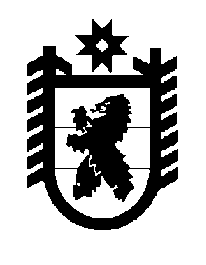 Российская Федерация Республика Карелия    ПРАВИТЕЛЬСТВО РЕСПУБЛИКИ КАРЕЛИЯРАСПОРЯЖЕНИЕ                                от  25 ноября 2014 года № 728р-Пг. Петрозаводск Внести в региональную программу Республики Карелия «Доступная среда в Республике Карелия» на 2013-2015 годы, утвержденную распоряжением Правительства Республики Карелия от 23 мая 2013 года                  № 282р-П (Собрание законодательства Республики Карелия, 2013, № 5,               ст. 862; 2014, № 2, ст. 290), следующие изменения:1) в графе второй позиции «Целевые показатели (индикаторы) Программы» паспорта Программы слова «доля парка подвижного состава пассажирского автомобильного транспорта государственных унитарных предприятий Республики Карелия, оборудованного для перевозки МГН, в парке этого подвижного состава в Республике Карелия» заменить словами «доля парка подвижного состава пассажирского автомобильного транспорта государственных унитарных предприятий Республики Карелия, адаптированного для перевозки инвалидов и маломобильных групп населения в межмуниципальном и пригородном сообщении, а также  объектов транспортной инфраструктуры государственных унитарных предприятий Республики Карелия, предназначенных для оказания услуг при осуществлении указанных перевозок, в парке подвижного состава пассажирского автомобильного транспорта в Республике Карелия и общем количестве объектов транспортной инфраструктуры в Республике Карелия, предназначенных для оказания услуг при осуществлении указанных перевозок»;2) в разделе I:абзац пятьдесят четвертый изложить в следующей редакции:«В настоящее время на территории Республики Карелия по утвержденным маршрутам осуществляют перевозку пассажиров три низкопольных троллейбуса. В пригородном сообщении на регулярных маршрутах работают пять современных низкопольных автобусов. В части повышения уровня доступности приоритетных объектов и услуг предусматривается предоставление субсидий из бюджета Республики Карелия в порядке, определенном Правительством Республики Карелия, на реализацию государственными унитарными предприятиями Республики Карелия мероприятий по адаптации объектов подвижного состава пассажирского автомобильного транспорта для перевозки инвалидов и других маломобильных групп населения в межмуниципальном и пригородном сообщении, а также объектов транспортной инфраструктуры, предназначенных для оказания услуг при осуществлении указанных перевозок. В рамках указанной адаптации для обеспечения исполнения правил о перевозке инвалидов в транспортных средствах предусматри-вается приобретение и установка системы автоинформирования (световое информационное табло, речевой автоинформатор об остановках, наружные световые маршрутоуказатели – лобовое, боковое, заднее). В отношении объектов транспортной инфраструктуры (автовокзал, автостанция) предусматривается реализация комплекса мероприятий по обустройству, приспособлению и дооборудованию техническими средствами адаптации их основных структурно-функциональных зон: входов (выходов),  путей движения, зон целевого назначения, санитарно-гигиенических помещений, систем информации и связи, прилегающих территорий.»;в абзаце шестьдесят восьмом слово «единиц» заменить словом «объектов»;3) абзац девятый раздела II изложить в следующей редакции:«- доля парка подвижного состава пассажирского автомобильного транспорта государственных унитарных предприятий Республики Карелия, адаптированного для перевозки инвалидов и маломобильных групп населения в межмуниципальном и пригородном сообщении, а также  объектов транспортной инфраструктуры государственных унитарных предприятий Республики Карелия, предназначенных для оказания услуг при осуществлении указанных перевозок, в парке подвижного состава пассажирского автомобильного транспорта в Республике Карелия и общем количестве объектов транспортной инфраструктуры в Республике Карелия, предназначенных для оказания услуг при осуществлении указанных перевозок. К концу 2015 года доля парка подвижного состава пассажирского автомобильного транспорта государственных унитарных предприятий Республики Карелия, адаптированного для перевозки инвалидов и маломобильных групп населения в межмуниципальном и пригородном сообщении, а также объектов транспортной инфраструктуры государственных унитарных предприятий Республики Карелия, предназначенных для оказания услуг при осуществлении указанных перевозок, увеличится до 20,7% (26 объектов).»;4) абзац пятый подраздела 2.1 раздела IV изложить в следующей редакции: «предоставление субсидий из бюджета Республики Карелия в порядке, определенном Правительством Республики Карелия, на реализацию государственными унитарными предприятиями Республики Карелия мероприятий по адаптации подвижного состава пассажирского автомобильного транспорта для перевозки инвалидов и других маломобильных групп населения в межмуниципальном и пригородном сообщении, а также объектов транспортной инфраструктуры, предназначенных для оказания услуг при осуществлении указанных перевозок;»;5) в абзаце сорок восьмом раздела V слова «единиц транспорта» заменить словами «объектов»;6) графы 2-8 второго целевого показателя (индикатора) позиции «Повышение уровня доступности приоритетных объектов и услуг в приоритетных сферах жизнедеятельности инвалидов и других МГН в Республике Карелия» приложения № 1 к Программе изложить в следующей редакции:7) пункт 6 приложения № 3 к Программе изложить в следующей редакции:8) в приложении № 4 к Программе:пункт 6 изложить в следующей редакции:пункт 9 изложить в следующей редакции:           ГлаваРеспублики  Карелия                                                             А.П. Худилайнен«доля парка подвижного состава пассажирского автомобильного транспорта государственных унитарных предприятий Респуб-лики Карелия, адаптированного для перевозки инвалидов и мало-мобильных групп населения в межмуниципальном и пригород-ном сообщении, а также  объектов транспортной инфраструктуры государственных унитарных предприятий Республики Карелия, предназначенных для оказания услуг при осуществлении указан-ных перевозок, в парке подвиж-ного состава пассажирского автомобильного транспорта в Республике Карелия и общем количестве объектов транспортной инфраструктуры в Республике Карелия, предназначенных для оказания услуг при осуществлении указанных перевозок про-цен-тов--18,320,820,8»;«6.Предоставление субсидий из бюд-жета Республики Карелия в поряд-ке, определенном Правительством Республики Каре-лия, на реализацию государственными унитарными пред-приятиями Респуб-лики Карелия мероприятий по адаптации подвиж-ного состава пасса-жирского автомо-бильного транспор-та для  перевозки инвалидов и дру-гих маломобиль-ных групп населе-ния в межмуни-ципальном и при-городном сообще-нии, а также объек-тов транспортной инфраструктуры, предназначенных для оказания услуг при осуществлении указанных перевозок всего-6000,06000,012000,0»;«6.Предоставление субсидий из бюд-жета Республики Карелия в поряд-ке, определенном Правительством Республики Каре-лия, на реализацию государственными унитарными пред-приятиями Респуб-лики Карелия мероприятий по адаптации подвиж-ного состава пасса-жирского автомо-бильного транспор-та для  перевозки инвалидов и дру-гих маломобиль-ных групп населе-ния в межмуни-ципальном и при-городном сообще-нии, а также объек-тов транспортной инфраструктуры, предназначенных для оказания услуг при осуществлении указанных перевозок Государст-венный комитет Республики Карелия по транспортубюджет Респуб-лики Карелия-3000,03000,06000,0»;«6.Предоставление субсидий из бюд-жета Республики Карелия в поряд-ке, определенном Правительством Республики Каре-лия, на реализацию государственными унитарными пред-приятиями Респуб-лики Карелия мероприятий по адаптации подвиж-ного состава пасса-жирского автомо-бильного транспор-та для  перевозки инвалидов и дру-гих маломобиль-ных групп населе-ния в межмуни-ципальном и при-городном сообще-нии, а также объек-тов транспортной инфраструктуры, предназначенных для оказания услуг при осуществлении указанных перевозок Министер-ство труда и социальной защиты Российской Федерациифеде-ральный бюджет-3000,03000,06000,0»;«6.Организация и проведение паспортизации и классифи-кации объек-тов социаль-ной инфра-структуры и услуг для определения уровня доступ-ности и необ-ходимой адап-тации для инвалидов и других МГН,             в том числе в сферах:2013-2014 годыорганы исполни-тельной власти Респуб-лики Карелия,органы местного самоуправ-ления муници-пальных образова-ний в Республике Карелия           (по согласо-ванию)количе-ство объек-тов, про-шедших паспор-тиза-цию3913943201102здравоохра-нения2323-46социальной защиты и социального обслуживания60--60образования22511385423физической культуры и спорта12--12культуры52232232516занятости19--19транспорта-23326»;«9.Предоставле-ние субсидий  из бюджета Республики Карелия в порядке, опре-деленном Правитель-ством Респуб-лики Карелия, на реализацию государствен-ными унитар-ными пред-приятиями Республики Карелия мероприятий по адаптации объектов под-вижного соста-ва пассажир-ского автомо-бильного тран-спорта для  инвалидов и других мало-мобильных групп населе-ния в межму-ниципальном и пригородном сообщении, а 2014-2015 годыГосудар-ственный комитет Респуб-лики Карелия по тран-спортуколи-чество адапти-рован-ных объек-тов-23326также объектов транспортной инфраструк-туры, предназ-наченных для оказания услуг при осущест-влении указан-ных перевозок».